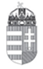 Magyarország nagykövetsége ZágrábHeti gazdasági figyelő - HORVÁTORSZÁGVÁLLALATI HÍREKAgrokor körüli hírekJúnius 27-én Darko Horvát gazdasági és vállalkozásügyi miniszter és Fabris Perusko, az Agrokor rendkívüli biztosa beszámoltak az Agrokor üzletviteléről a Szábor Gazdasági Bizottságának. A miniszter elmondta, hogy az un. „lex Agrokor” meghozatala megakadályozta a gazdasági katasztrófát, továbbá 27 EU tagállam elfogadta június 26-án a törvény rendelkezéseinek alkalmazását az Agrokor vagyonával kapcsolatos ügyekben bármelyik EU tagállamban. A rendkívüli biztos bemutatta a Bizottságnak a több ezer oldalas megállapodás főbb elemeit (lásd: 1909/ZGB/2018 sz. Scripta). Egyéb vállalati hírekOleg Butkovic tengerügyi, közlekedési és infrastruktúráért felelős miniszter bejelentette, hogy várhatóan július közepén megkezdődnek a Peljesac-híd építésének mintegy két hónapra tervezett előkészítő munkálatai: konténerek, daruk és egyéb gépezet helyszínre történő leszállítása. Szeptemberben kezdődne le a tengerszint alatti építés. A kínai China Road and Bridge Corporation konzorciummal kötött szerződés szerint az építés időtartama 36 hónap. 2018. június 27-én az INA Közgyűlése döntést hozott a 2017. évre vonatkozó nyereségfizetésről és a részvényenkénti osztalék összegéről (81,20 HRK/részvény). A MOL-nak (az INA részvények 49,08 százalékos tulajdonosa) 398,5 M HRK (54,5 M EUR), a horvát államnak (az INA részvények 44,84 százalékos tulajdonosa) 364,1 M HRK (48,87 M EUR), a többi részvényesnek pedig 50,4 M HRK (6,77 M EUR) összegű osztalékot fizetett ki legkésőbb július 27-ig.GAZDASÁGI HÍREKMarko Pavic, munkaügyi és nyugdíjrendszerért felelős miniszter bejelentette a horvát nyugdíjrendszer változásait, melynek alkalmazása 2019. január 1-től kezdődne. A reform szerint az 1962. után születettek 65 éves kortól (2027-ben), az 1964. után születettek pedig 67 éves kortól (2031-ben) mehetnének rendes nyugdíjba. Mindkét korhatár egyaránt vonatkozik a nőkre és a férfiakra. Ezzel növelni kívánják a foglalkoztatottak továbbmaradását a munkapiacon, mivel Horvátországban a nyugdíjasok/munkában lévő személyek aránya kedvezőtlen: 1/1,23. Az átlagnyugdíj jelenleg 2.617 HRK (350 EUR) és az átlagbég 41,86 százalékát teszi ki. Az EU átlaga 58 százalék és a reform egyik célja ehhez közelíteni a horvát átlagot. A reform végrehajtására öt jogszabály változtatása szükséges, amelyeket a minisztérium szeptemberben nyújt be a kormánynak, időközben pedig folyik a közvita.MAKROGAZDASÁGI MUTATÓKA 2018. áprilisi bruttó átlagbér a jogi személyek esetében 8.420 HRK-t tett ki, ami nominálisan 6,0, reálisan pedig 4,6 százalékos növekedést jelent a tavalyi év azonos hónapjához képest. A nettó átlagbér 6.220 HRK volt (nominálisan 5,2, reálisan 3,8 százalékos növekedés a 2017. április hónapjához viszonyítva).A 2018. május hónapra vonatkozó munkanélküliségi ráta 9,2 százalék volt.  KORMÁNYHATÁROZATOKA kormány a 2018. június 27-ei ülésén az alábbi gazdasági vonatkozású határozatokat hozta:Elfogadta a Nyugdíjbiztosításról szóló törvény módosításának végleges javaslatát. A jogszabály célja: jogi keretet adni a nyugdíjbiztosítási rendszer ügyleteinek ellenőrzése és revíziója.Az EU jogszabályainak a horvát jogrendbe való beépítése végett elfogadta a következő törvény-javaslatokat, amelyeket benyújtott a parlamentnek megvitatásra és elfogadásra:az Egészségvédelemről szóló törvény javaslatáta Gyógyszerekről szóló törvény javaslatátaz egészségipari termékekre vonatkozó (2017/746) és az „in vitro” diagnosztikai egészségipari termékekre vonatkozó (2017/746) EU rendeletek végrehajtásáról szóló törvény javaslatátA kormány a 2018. június 27-én megtartott ülésén nem határozott gazdasági, illetve pénzügyi vonatkozású személyügyi előterjesztésben.